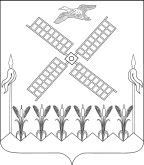 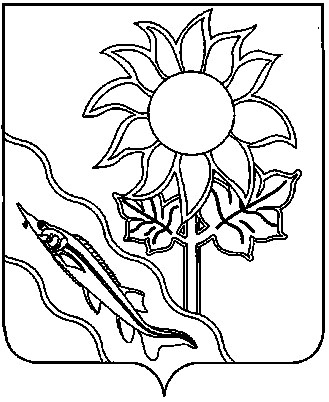                               СОВЕТ КОПАНСКОГО сельского ПОСЕЛЕНИЯ ЕйскОГО районА РЕШЕНИЕст. КопанскаяОб утверждении перспективного плана работы правотворческой и контрольной деятельности Совета Копанского  сельского поселения на 2020 годВ соответствии со статьей 3 Регламента Совета Копанского  сельского поселения Ейского района Совет  Копанского  сельского поселения Ейского района  р е ш и л:Утвердить перспективный план работы правотворческой и         контрольной деятельности  Совета Копанского  сельского поселения Ейского района   на  2020 год (прилагается).Председателям постоянных депутатских комиссий  в соответствии  с регламентом Совета Копанского  сельского поселения Ейского района обеспечить выполнение перспективного плана работы Совета на 2020 год.	3. Контроль за выполнением решения оставляю за собой. 	4. Настоящее решение вступает в силу со дня его подписания.Председатель Совета Копанского  сельского поселения Ейского района                                                             И.Н. Диденко                                                                                  ПРИЛОЖЕНИЕ                                                                             УТВЕРЖДЕН                                                                     решением Совета  Копанского                                                                       сельского поселения Ейского района                                                                                                         от 05.02.2020 г.  № 27Перспективный планработы правотворческой и контрольной деятельности Совета Копанского сельского поселения Ейского района на 2020 годПредседатель Совета                                                                       И.Н. Диденко  от 05.02.2020№           27№ п/пНаименование вопросаСроки выполнения Ответственный за подготовку проекта решения  1О внесении изменений в бюджет Копанского  сельского поселения Ейского района на 2020 годянварь-декабрькомиссия по вопросам  бюджета2О назначении публичных слушаний по вопросу «Проект  отчета об исполнении  бюджета Копанского сельского поселения Ейского района за 2019 год»апрелькомиссия по вопросам   законности3Об утверждении  отчета об исполнении бюджета Копанского сельского поселения Ейского района за 2019 годмайкомиссия по вопросам  бюджета4О  деятельности МУК «СДК  Копанского сельского поселения»майкомиссия по вопросам  социальной поддержки5.О мерах противопожарной безопасности на территории Копанского сельского поселения в летний периодмайДепутатские комисси6 О  развитии физкультуры и спорта на территории Копанского  сельского поселения  июнькомиссия по вопросам  социальной поддержки7О работе  с обращениями граждан в администрации Копанского сельского поселения Ейского района июнькомиссия по вопросам   законности8Отчет о выполнении плана мероприятий по реализации наказов избирателей депутатам Совета  Копанского  сельского поселения Ейского района июньДепутатские комиссии9О результатах работы территориальной комиссии по профилактике правонарушений, административной комиссии  на территории сельского поселенияиюлькомиссия по вопросам   законности10О работе хуторского казачьего обществаиюлькомиссия по вопросам   законности11О мероприятиях по благоустройству территории Копанского сельского поселения Ейского района августкомиссия по вопросам  социальной поддержки12Об итогах оздоровления  и занятости  детей и подростков в летний период 2020 года сентябрькомиссия по вопросам  социальной поддержки13О развитии ЛПХ в Копанском  сельском поселении  Ейского  районасентябрькомиссия по вопросам   законности14Об участи Копанского сельского поселения в краевых программахоктябрькомиссия по вопросам  бюджета15О назначении публичных слушаний по вопросу «Рассмотрение проекта  бюджета на 2021 год»ноябрькомиссия по вопросам  законности16О деятельности МУ «Забота»ноябрькомиссия по вопросам  социальной поддержки17Утверждение бюджета Копанского сельского поселения Ейского района на 2021 год.декабрькомиссия по вопросам  бюджета18О внесении  изменений  в муниципальные  программы, отчеты об исполнении программВесь периоддепутатские комиссии19О выполнении плана правотворческой и контрольной деятельности Копанского  сельского поселения на 2020 годпо мере необходимостидепутатские комиссии20Внесение изменений в нормативно-правовые акты, принятые Советом  Копанского  сельского поселенияпо мере необходимостидепутатские комиссии